УКАЗГЛАВЫ РЕСПУБЛИКИ КРЫМО СОЗДАНИИ СОВЕТА ПО МЕЖНАЦИОНАЛЬНЫМИ МЕЖКОНФЕССИОНАЛЬНЫМ ОТНОШЕНИЯМ ПРИ ГЛАВЕ РЕСПУБЛИКИ КРЫМВ соответствии со статьями 64, 65 Конституции Республики Крым, статьями 10, 12 Закона Республики Крым от 19 июля 2022 года N 307-ЗРК/2022 "Об исполнительных органах Республики Крым" в целях сохранения межнационального и межконфессионального согласия в Республике Крым, профилактики и противодействия любым формам проявления экстремизма постановляю:(в ред. Указа Главы Республики Крым от 02.11.2022 N 291-У)1. Создать Совет по межнациональным и межконфессиональным отношениям при Главе Республики Крым в составе согласно приложению 1.2. Утвердить Положение о Совете по межнациональным и межконфессиональным отношениям при Главе Республики Крым (приложение 2).Глава Республики КрымС.АКСЕНОВг. Симферополь19 декабря 2019 годаN 485-УПриложение 1к УказуГлавы Республики Крымот 19.12.2019 N 485-УСОСТАВСОВЕТА ПО МЕЖНАЦИОНАЛЬНЫМ И МЕЖКОНФЕССИОНАЛЬНЫМ ОТНОШЕНИЯМПРИ ГЛАВЕ РЕСПУБЛИКИ КРЫМПриложение 2к УказуГлавы Республики Крымот 19.12.2019 N 485-УПОЛОЖЕНИЕО СОВЕТЕ ПО МЕЖНАЦИОНАЛЬНЫМ И МЕЖКОНФЕССИОНАЛЬНЫМ ОТНОШЕНИЯМПРИ ГЛАВЕ РЕСПУБЛИКИ КРЫМ1. Общие положения1.1. Совет по межнациональным и межконфессиональным отношениям при Главе Республики Крым (далее - Совет) является консультативно-совещательным органом, образованным в целях сохранения межнационального и межконфессионального согласия в Республике Крым, профилактики и противодействия любым формам проявления экстремизма.1.2. Совет в своей деятельности руководствуется Конституцией Российской Федерации, федеральными конституционными законами, федеральными законами и иными нормативными актами Российской Федерации, Конституцией Республики Крым, законами и иными нормативными актами Республики Крым, а также настоящим Положением.1.3. Персональный состав Совета и Положение о Совете утверждаются Указом Главы Республики Крым.1.4. Совет действует на постоянной основе. В вопросах получения информации, необходимой для выполнения задач Совета, взаимодействует с органами государственной власти Республики Крым, органами местного самоуправления муниципальных образований в Республике Крым, общественными объединениями, общественными организациями, а также предприятиями и организациями всех форм собственности, осуществляющими свою деятельность на территории Республики Крым.2. Основные задачи и функции Совета2.1. Основными задачами Совета являются:2.1.1. рассмотрение вопросов, имеющих особое значение в сфере межнациональных и межконфессиональных отношений в Республике Крым;2.1.2. содействие установлению и укреплению связей между национальными общественными объединениями, религиозными организациями и исполнительными органами Республики Крым;(в ред. Указа Главы Республики Крым от 02.11.2022 N 291-У)2.1.3. урегулирование вопросов межконфессиональной деятельности, соблюдения законодательства о свободе совести и религиозных объединениях, пропаганда толерантности во взаимоотношениях между различными конфессиями;2.1.4. содействие деятельности национальных общественных объединений, религиозных организаций в сохранении и развитии национального языка, культуры, самобытности, свободы совести и вероисповедания;2.1.5. содействие свободному развитию малых народов, проживающих на территории Республики Крым;2.1.6. содействие обеспечению межнационального, межконфессионального согласия;2.1.7. внесение предложений по совершенствованию государственной политики в сфере межнациональных и межконфессиональных отношений;2.1.8. развитие социального партнерства.2.2. В целях реализации поставленных задач Совет осуществляет следующие функции:2.2.1. координация взаимодействия национальных общественных объединений и религиозных организаций с исполнительными органами Республики Крым, органами местного самоуправления муниципальных образований в Республике Крым в социально-экономической, политической и культурной сферах;(в ред. Указа Главы Республики Крым от 02.11.2022 N 291-У)2.2.2. рассмотрение вопросов, связанных с поддержанием межрелигиозного диалога, формированием уважительных и конструктивных взаимоотношений между представителями различных вероисповеданий;2.2.3. внесение предложений по совершенствованию и эффективному применению федерального законодательства, законодательства Республики Крым по вопросам государственной национальной политики;2.2.4. рассмотрение проблемных вопросов в сфере национальной политики Республики Крым, межконфессиональных отношений, подготовка предложений по их решению;2.2.5. подготовка предложений по вопросам, связанным с развитием и сохранением национального языка, культуры и самобытности представителей различных национальностей, проживающих в Республике Крым, с соблюдением прав граждан и религиозных организаций при осуществлении свободы совести;2.2.6. внесение предложений по совершенствованию взаимодействия с национальными общественными объединениями и религиозными организациями.3. Права СоветаСовет для решения возложенных на него задач и функций имеет право:3.1. Запрашивать и получать в установленном порядке необходимые информацию и материалы от исполнительных органов Республики Крым, органов местного самоуправления муниципальных образований в Республике Крым, организаций и учреждений, национальных общественных объединений, религиозных объединений, ученых и других лиц по вопросам межнациональных и межконфессиональных отношений.(в ред. Указа Главы Республики Крым от 02.11.2022 N 291-У)3.2. Участвовать в разработке и реализации мероприятий по национальным и религиозным вопросам.3.3. Рассматривать и вносить предложения по вопросам национальной политики, защиты прав, свободы совести и вероисповедания в исполнительные органы Республики Крым, органы местного самоуправления муниципальных образований в Республике Крым, организации и учреждения, расположенные на территории Республики Крым.(в ред. Указа Главы Республики Крым от 02.11.2022 N 291-У)3.4. Создавать временные рабочие группы по отдельным направлениям и сферам национальной политики с привлечением в установленном порядке представителей органов местного самоуправления муниципальных образований в Республике Крым, научных и образовательных организаций, учреждений культуры и искусства, религиозных организаций, правоохранительных органов, средств массовой информации и т.д.4. Состав и организация деятельности Совета4.1. Состав Совета состоит из председателя Совета, заместителей председателя Совета, секретаря и членов Совета, которые принимают участие в его работе на общественных началах.4.2. Состав Совета формируется из представителей органов государственной власти Республики Крым, правоохранительных органов, национальных общественных объединений, религиозных организаций, иных общественных объединений, ученых и других лиц.4.3. Руководство деятельностью Совета осуществляет председатель Совета, а в отсутствие председателя Совета - заместитель председателя Совета. Организационное обеспечение работы Совета осуществляет секретарь Совета.4.4. Заседания Совета проводятся по мере необходимости, по решению председателя Совета или по предложению не менее 5 членов Совета, но не реже одного раза в полугодие.4.5. На заседаниях Совета рассматриваются вопросы, предлагаемые к обсуждению членами Совета, исполнительными органами Республики Крым, органами местного самоуправления муниципальных образований в Республике Крым и общественными организациями.(в ред. Указа Главы Республики Крым от 02.11.2022 N 291-У)4.6. Повестка дня заседания Совета формируется с учетом предложений членов Совета, утверждается председателем Совета и доводится до членов Совета секретарем Совета не позднее чем за три рабочих дня до заседания с предоставлением материалов по вопросам, включенным в повестку дня заседания Совета.4.7. Совет вправе приглашать на свои заседания представителей государственных и иных организаций, а также национальных общественных объединений и религиозных организаций, не вошедших в его состав.4.8. Заседание Совета считается правомочным, если на нем присутствует не менее двух третей членов Совета.4.9. Решения Совета принимаются большинством голосов его членов, присутствующих на заседании. При равенстве голосов голос председательствующего на заседании является решающим.4.10. Решения Совета носят рекомендательный характер и оформляются протоколами, которые подписываются председательствующим на заседании и секретарем Совета.4.11. Организационно-техническое обеспечение деятельности Совета осуществляет Государственный комитет по делам межнациональных отношений Республики Крым.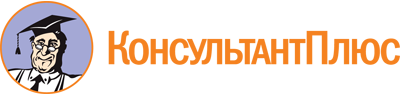 Указ Главы Республики Крым от 19.12.2019 N 485-У
(ред. от 02.11.2022)
"О создании Совета по межнациональным и межконфессиональным отношениям при Главе Республики Крым"
(вместе с "Положением о Совете по межнациональным и межконфессиональным отношениям при Главе Республики Крым")Документ предоставлен КонсультантПлюс

www.consultant.ru

Дата сохранения: 02.06.2023
 19 декабря 2019 годаN 485-УСписок изменяющих документов(в ред. Указов Главы Республики Крым от 30.03.2020 N 83-У,от 10.12.2020 N 371-У, от 09.06.2021 N 133-У, от 27.12.2021 N 317-У,от 13.05.2022 N 99-У, от 02.11.2022 N 291-У)Список изменяющих документов(в ред. Указа Главы Республики Крым от 13.05.2022 N 99-У)АКСЕНОВСергей Валерьевич- Глава Республики Крым, председатель СоветаНАЗАРОВМихаил Анатольевич- заместитель Председателя Совета министров Республики Крым, заместитель председателя СоветаТИППААйдер Ахтемович- председатель Государственного комитета по делам межнациональных отношений Республики Крым, заместитель председателя СоветаТРЕГУБВладимир Олегович- министр внутренней политики, информации и связи Республики Крым, заместитель председателя СоветаОСМАНОВДлявер Казимович- начальник управления по вопросам межнациональных отношений и социально-культурной адаптации мигрантов Государственного комитета по делам межнациональных отношений Республики Крым, секретарь СоветаЧлены Совета:Члены Совета:АБАЖЕРИван Иванович- председатель общественной организации "Региональная болгарская национально-культурная автономия Республики Крым "Паисия Хилендарского" (с согласия)АБАСОВГафис Гасан-оглы- председатель общественной организации "Региональная азербайджанская национально-культурная автономия Республики Крым" (с согласия)АБЛАЕВЭмиралиСеитибраимович- председатель Централизованной религиозной организации Духовное управление мусульман Республики Крым и города Севастополь (Таврический муфтият), муфтий мусульман Крыма (с согласия)АДЖИМАМБЕТОВАйдер Аметович- член Совета крымских татар при Главе Республики Крым (с согласия)АКОПЯНГеоргий Робертович- председатель общественной организации "Региональная армянская национально-культурная автономия Республики Крым "Крымское армянское общество" (с согласия)АМФИТЕАТРОВАЖанна Сергеевна- председатель общественной организации "Крымское французское общество" (с согласия)БАГАУТДИНОВМарат Камильевич- председатель общественной организации "Региональная национально-культурная автономия татар Республики Крым" (с согласия)БЕЛЯВСКИЙАндрей Сергеевич- сотрудник Управления Федеральной службы безопасности Российской Федерации по Республике Крым и городу Севастополю (с согласия)ГЕМПЕЛЬЮрий Константинович- председатель Комитета Государственного Совета Республики Крым по народной дипломатии и межнациональным отношениям, председатель общественной организации "Региональная немецкая национально-культурная автономия Республики Крым" (с согласия)ГРИДЧИНААнастасия Сергеевна- председатель совета Региональной общественной организации "Украинская община Крыма" (с согласия)ДЖАКЕТТИ-БОЙКОДжулия Евгеньевна- председатель Региональной общественной организации "Сообщество итальянцев Крыма "Черкио" (с согласия)ДЮАлександрАлександрович- президент общественной организации "Региональная национально-культурная автономия корейцев Республики Крым" (с согласия)КРОПОТОВАНаталья Владимировна- председатель общественной организации "Региональная национально-культурная автономия крымских караимов Республики Крым" (с согласия)ЛАЗАРЙехезкель- главный раввин Симферополя и Крыма (с согласия)ЛАЗАРЬ(Швец Ростислав Филиппович)- митрополит Симферопольский и Крымский (с согласия)МАНЕЖИНАТатьяна Анатольевна- министр культуры Республики КрымМУРАДОВГеоргий Львович- заместитель Председателя Совета министров Республики Крым - Постоянный Представитель Республики Крым при Президенте Российской ФедерацииНЕПРАШНаталья Светозаровна- председатель правления общественной организации "Крымское культурно-просветительское общество чехов "Влтава" (с согласия)НЕРСЕСХананян(Хананян Даниэль Геннадиевич)- иерей, настоятель церкви Сурб Акоб (с согласия)ПИРКОВАДора Товьевна- председатель общественной организации "Крымское общество крымчаков "Кърымчахлар" (с согласия)ПЫЛЬЯцек Петр- глава Централизованной религиозной организации "Пастырский округ Римско-католической церкви в Республике Крым и г. Севастополе" (с согласия)РЕДЬКИНАЛюдмила Ивановна- председатель Совета Крымского регионального отделения общероссийской общественной организации "Ассамблея народов России" (с согласия)СИГАЧЕВПавел Александрович- сотрудник Управления Федеральной службы безопасности Российской Федерации по Республике Крым и городу Севастополю (с согласия)СТАРЧКОВВладимир Михайлович- председатель правления Региональной общественной организации "Мордовское общество имени Федора Ушакова" (с согласия)УРАЗОВКонстантинВладимирович- заместитель начальника Центра по противодействию экстремизму - начальник 2-го отдела Министерства внутренних дел по Республике Крым, подполковник полиции (с согласия)ФОРМАНЧУКАлександр Андреевич- председатель Общественной палаты Республики Крым (с согласия)ЦЕКОВСергей Павлович- член Совета Федерации Федерального Собрания Российской Федерации от законодательной власти Республики Крым, председатель Региональной общественной организации "Русская община Крыма" (с согласия)ЦЫРУЛЬНИКОВАркадий Илларионович- председатель Автономной некоммерческой организации содействия развитию еврейских традиций и культуры "Объединение еврейских организаций Крыма" (с согласия)ЧЕГРИНЕЦРоман Владимирович- председатель совета общественной организации "Региональная национально-культурная автономия белорусов Республики Крым "Белорусы Крыма" (с согласия)ШОНУСИван Аристович- председатель общественной организации "Региональная национально-культурная автономия греков Республики Крым "Таврида" (с согласия)Список изменяющих документов(в ред. Указа Главы Республики Крым от 02.11.2022 N 291-У)